План конспектдистанционного обученияпедагога дополнительного образования Тартачной Г.В.Объединение: Танцевальная студия "Леди-блюз"Программа: "Основы танца".Группа 05-01Дата проведения 29.12.22Время проведения: 15.10Тема: "Постановка танцевальной композиции "Олимпийский огонь".Изучение движений и связок танца".Цель: развитие с помощью разучивания и отработки танцевальных композиций координации движений, чувства ритма.Рекомендуемый комплекс упражнений для разминки дома.Самые базовые упражнения для разминки, которые эффективно разогреют тело даже дома — это:— марш на месте;— наклоны к носкам;— круговые движения плечами и руками;— выпады;— приседания;— скручивания туловища.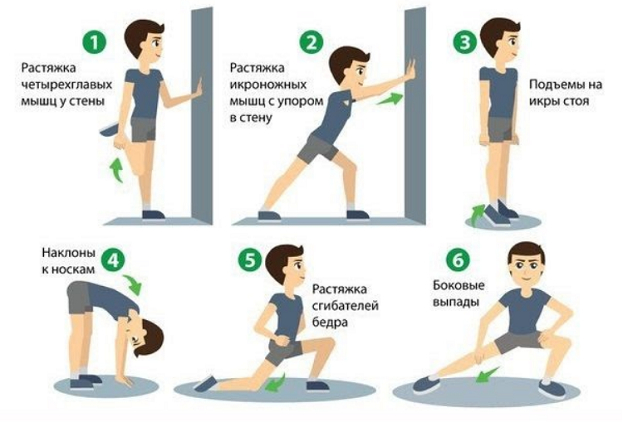 Движения для танца «Олимпийский огонь» смотрите в чате группы на WhatsApp.Домашнее задание: повторите изученные движения танцевальной постановки «Олимпийский огонь».Обратная связь:Фото самостоятельного выполнения задания отправлять на электронную почту metodistduz@mail.ru  для педагога Тартачной Г.В.